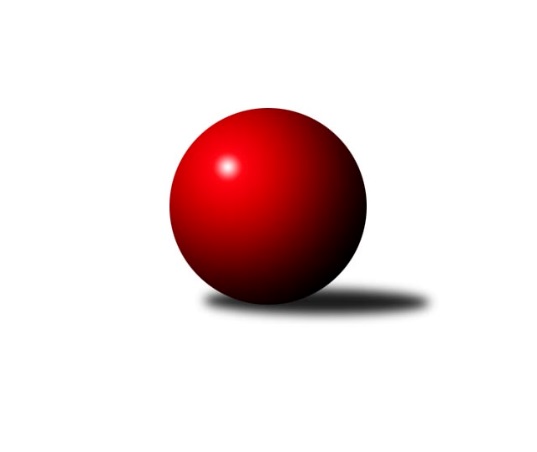 Č.20Ročník 2022/2023	27.3.2023Nejlepšího výkonu v tomto kole: 1893 dosáhlo družstvo: SK Podlužan Prušánky DJihomoravský KP2 jih 2022/2023Výsledky 20. kolaSouhrnný přehled výsledků:TJ Sokol Mistřín D	- TJ Jiskra Kyjov B	1:5	1663:1705	3.0:5.0	24.3.SK Baník Ratíškovice C	- KK Vyškov E	6:0	1629:1539	6.0:2.0	25.3.SK Baník Ratíškovice D	- TJ Sokol Vracov C	5:1	1671:1634	4.0:4.0	25.3.SK Podlužan Prušánky D	- TJ Sokol Kuchařovice	5:1	1893:1822	6.0:2.0	26.3.TJ Sokol Šanov D	- SK STAK Domanín 		dohrávka		7.4.Tabulka družstev:	1.	TJ Sokol Kuchařovice	18	15	0	3	82.0 : 26.0 	98.5 : 45.5 	 1696	30	2.	KK Vyškov F	18	14	0	4	68.0 : 40.0 	80.5 : 63.5 	 1686	28	3.	SK Podlužan Prušánky D	19	14	0	5	82.0 : 32.0 	103.0 : 49.0 	 1725	28	4.	KK Vyškov E	18	8	1	9	51.0 : 57.0 	67.0 : 77.0 	 1654	17	5.	SK Baník Ratíškovice D	18	8	1	9	49.5 : 58.5 	67.5 : 76.5 	 1599	17	6.	SK Baník Ratíškovice C	18	8	0	10	50.0 : 58.0 	62.5 : 81.5 	 1643	16	7.	TJ Jiskra Kyjov B	18	8	0	10	48.0 : 60.0 	61.5 : 82.5 	 1547	16	8.	SK STAK Domanín	16	7	1	8	52.5 : 43.5 	67.0 : 61.0 	 1625	15	9.	TJ Sokol Šanov D	17	7	1	9	46.5 : 55.5 	66.5 : 69.5 	 1665	15	10.	TJ Sokol Vracov C	18	7	0	11	43.5 : 64.5 	66.5 : 77.5 	 1596	14	11.	TJ Sokol Mistřín D	18	0	0	18	15.0 : 93.0 	43.5 : 100.5 	 1525	0Podrobné výsledky kola:	 TJ Sokol Mistřín D	1663	1:5	1705	TJ Jiskra Kyjov B	Pavel Pěček	 	 216 	 205 		421 	 1:1 	 448 	 	210 	 238		Eva Paulíčková	Dušan Urubek	 	 226 	 209 		435 	 2:0 	 355 	 	175 	 180		Michal Ambrozek	Lubomír Kyselka	 	 193 	 211 		404 	 0:2 	 446 	 	225 	 221		Karolína Mašová	Drahomír Urc	 	 201 	 202 		403 	 0:2 	 456 	 	226 	 230		Jakub Vančíkrozhodčí:  Vedoucí družstevNejlepší výkon utkání: 456 - Jakub Vančík	 SK Baník Ratíškovice C	1629	6:0	1539	KK Vyškov E	Martina Antošová	 	 213 	 201 		414 	 2:0 	 371 	 	198 	 173		Jiří Alán	Martin Švrček	 	 168 	 193 		361 	 1:1 	 358 	 	179 	 179		Běla Omastová	Michal Zdražil	 	 199 	 207 		406 	 1:1 	 402 	 	202 	 200		Jaromír Tomiczek	Jakub Mecl	 	 214 	 234 		448 	 2:0 	 408 	 	199 	 209		Ludmila Tomiczkovározhodčí: Michal ZdražilNejlepší výkon utkání: 448 - Jakub Mecl	 SK Baník Ratíškovice D	1671	5:1	1634	TJ Sokol Vracov C	Jan Minaříček	 	 209 	 226 		435 	 1:1 	 409 	 	228 	 181		Ondřej Repík	Antonín Zýbal	 	 201 	 184 		385 	 0:2 	 440 	 	207 	 233		Martin Peringer	Marcel Šebek	 	 216 	 202 		418 	 2:0 	 360 	 	175 	 185		Veronika Presová	Jana Mačudová	 	 220 	 213 		433 	 1:1 	 425 	 	231 	 194		Martina Nejedlíkovározhodčí:  Vedoucí družstevNejlepší výkon utkání: 440 - Martin Peringer	 SK Podlužan Prušánky D	1893	5:1	1822	TJ Sokol Kuchařovice	Tomáš Slížek	 	 234 	 231 		465 	 2:0 	 440 	 	222 	 218		Miroslav Vojtěch	Libor Kuja	 	 216 	 244 		460 	 1:1 	 454 	 	207 	 247		Jiří Ksenič	Filip Benada	 	 219 	 262 		481 	 1:1 	 486 	 	250 	 236		Zbyněk Kasal	Zdeněk Hosaja	 	 234 	 253 		487 	 2:0 	 442 	 	197 	 245		Karel Nahodilrozhodčí: Jiří LaukoNejlepší výkon utkání: 487 - Zdeněk HosajaPořadí jednotlivců:	jméno hráče	družstvo	celkem	plné	dorážka	chyby	poměr kuž.	Maximum	1.	Zdeněk Hosaja 	SK Podlužan Prušánky D	441.95	304.0	137.9	6.0	7/8	(517)	2.	Karel Nahodil 	TJ Sokol Kuchařovice	440.95	299.6	141.4	7.5	5/7	(465)	3.	Darina Kubíčková 	KK Vyškov F	440.50	306.3	134.2	5.8	6/8	(496)	4.	Milan Číhal 	TJ Sokol Kuchařovice	440.38	296.3	144.1	4.4	5/7	(497)	5.	Vendula Štrajtová 	KK Vyškov F	439.11	300.3	138.9	6.3	8/8	(490)	6.	Tomáš Slížek 	SK Podlužan Prušánky D	438.40	302.0	136.4	5.7	7/8	(496)	7.	Filip Benada 	SK Podlužan Prušánky D	430.87	296.0	134.9	6.0	8/8	(499)	8.	Richard Juřík 	SK STAK Domanín 	430.84	297.1	133.7	7.0	8/8	(483)	9.	Miroslav Vojtěch 	TJ Sokol Kuchařovice	430.38	296.8	133.6	5.3	6/7	(490)	10.	Jaromír Tomiczek 	KK Vyškov E	428.13	293.2	135.0	4.4	6/8	(485)	11.	Libor Kuja 	SK Podlužan Prušánky D	427.51	300.3	127.2	8.3	7/8	(505)	12.	Martina Nejedlíková 	TJ Sokol Vracov C	427.33	296.9	130.4	5.5	5/7	(449)	13.	Jakub Mecl 	SK Baník Ratíškovice C	427.04	294.7	132.3	7.8	7/7	(474)	14.	Zbyněk Vašina 	SK STAK Domanín 	426.30	300.7	125.6	9.1	8/8	(466)	15.	Pavel Martinek 	TJ Sokol Šanov D	426.18	293.2	133.0	7.2	7/7	(471)	16.	Tereza Vidlářová 	KK Vyškov F	423.92	294.0	129.9	6.6	6/8	(461)	17.	Marcel Šebek 	SK Baník Ratíškovice D	423.49	298.2	125.3	9.4	7/8	(461)	18.	Marta Volfová 	TJ Sokol Šanov D	421.21	295.3	125.9	6.8	6/7	(499)	19.	Jiří Ksenič 	TJ Sokol Kuchařovice	420.97	289.2	131.7	7.7	7/7	(482)	20.	Jitka Usnulová 	KK Vyškov E	419.67	299.3	120.4	8.4	6/8	(471)	21.	Martina Antošová 	SK Baník Ratíškovice C	419.01	297.2	121.8	7.9	6/7	(455)	22.	Ludmila Tomiczková 	KK Vyškov E	418.22	284.7	133.5	6.1	7/8	(472)	23.	Dušan Jalůvka 	TJ Sokol Kuchařovice	417.57	293.5	124.1	8.2	5/7	(473)	24.	Eva Paulíčková 	TJ Jiskra Kyjov B	410.91	290.3	120.6	10.9	8/8	(469)	25.	Dušan Urubek 	TJ Sokol Mistřín D	408.77	284.5	124.3	11.6	5/7	(444)	26.	Pavel Pěček 	TJ Sokol Mistřín D	406.30	289.6	116.7	9.8	7/7	(463)	27.	Ondřej Repík 	TJ Sokol Vracov C	405.73	287.3	118.4	9.3	6/7	(473)	28.	Radek Břečka 	TJ Sokol Vracov C	403.61	289.3	114.4	10.6	7/7	(454)	29.	Lubomír Kyselka 	TJ Sokol Mistřín D	402.00	289.2	112.8	11.8	5/7	(424)	30.	Jakub Vančík 	TJ Jiskra Kyjov B	401.42	284.7	116.7	11.0	7/8	(457)	31.	Jakub Juřík 	SK STAK Domanín 	396.88	278.9	117.9	9.2	8/8	(466)	32.	Veronika Presová 	TJ Sokol Vracov C	395.18	277.2	118.0	9.5	5/7	(462)	33.	Martin Peringer 	TJ Sokol Vracov C	390.17	281.1	109.1	11.8	6/7	(450)	34.	Karel Mecl 	SK Baník Ratíškovice C	389.00	286.8	102.2	11.3	5/7	(408)	35.	Karolína Mašová 	TJ Jiskra Kyjov B	382.92	271.9	111.0	11.9	8/8	(446)	36.	Lucie Horalíková 	KK Vyškov F	382.78	272.3	110.4	11.8	6/8	(433)	37.	Václav Koplík 	SK Baník Ratíškovice D	378.92	275.3	103.6	13.2	6/8	(401)		Michal Zdražil 	SK Baník Ratíškovice C	440.89	305.7	135.2	9.0	3/7	(460)		Antonín Pihar 	SK Podlužan Prušánky D	439.80	310.0	129.8	6.6	5/8	(462)		Jana Kovářová 	KK Vyškov E	438.90	301.3	137.6	6.1	2/8	(493)		Jan Minaříček 	SK Baník Ratíškovice D	437.70	305.3	132.4	8.1	5/8	(481)		Jiří Trávníček 	KK Vyškov F	437.25	294.1	143.1	6.8	4/8	(478)		Daniel Ilčík 	TJ Sokol Mistřín D	435.88	301.0	134.9	7.3	2/7	(476)		Václav Starý 	TJ Sokol Kuchařovice	433.00	311.0	122.0	13.0	1/7	(433)		Zbyněk Kasal 	TJ Sokol Kuchařovice	431.46	293.2	138.3	11.5	4/7	(486)		Dan Schüler 	SK Baník Ratíškovice C	430.55	299.1	131.5	10.3	4/7	(467)		Milana Alánová 	KK Vyškov E	428.64	297.5	131.2	8.7	5/8	(466)		Daniel Hubatka 	TJ Sokol Kuchařovice	425.00	322.0	103.0	15.0	1/7	(425)		Martin Kožnar 	TJ Sokol Šanov D	424.38	304.6	119.8	12.6	2/7	(446)		Václav Valenta 	TJ Jiskra Kyjov B	418.67	283.7	135.0	6.8	2/8	(445)		Jan Klimentík 	TJ Sokol Šanov D	418.50	299.5	119.0	10.3	4/7	(424)		František Hél 	TJ Sokol Šanov D	417.69	293.9	123.8	10.4	4/7	(460)		Oldřiška Varmužová 	TJ Sokol Šanov D	417.50	282.7	134.8	7.3	3/7	(483)		Marta Beranová 	SK Baník Ratíškovice D	417.33	285.0	132.3	5.3	3/8	(436)		Stanislav Červenka 	TJ Sokol Šanov D	416.63	289.1	127.5	8.6	4/7	(439)		Ladislav Plaček 	TJ Sokol Kuchařovice	414.00	272.0	142.0	9.0	1/7	(414)		Aneta Vidlářová 	KK Vyškov F	412.08	288.3	123.8	10.1	4/8	(452)		Jana Mačudová 	SK Baník Ratíškovice D	410.75	284.7	126.1	7.8	3/8	(438)		Kristýna Ševelová 	SK Baník Ratíškovice D	410.50	306.0	104.5	12.0	2/8	(414)		Drahomír Urc 	TJ Sokol Mistřín D	403.00	293.0	110.0	11.0	1/7	(403)		Lenka Spišiaková 	TJ Sokol Šanov D	401.21	282.8	118.4	10.6	4/7	(429)		Michal Plášek 	TJ Sokol Vracov C	398.60	282.8	115.8	10.8	1/7	(430)		Sabina Šebelová 	KK Vyškov F	397.00	273.5	123.5	12.8	3/8	(429)		Milan Šimek 	SK Podlužan Prušánky D	396.38	279.4	117.0	13.9	4/8	(446)		Ivan Januška 	TJ Sokol Šanov D	395.63	276.0	119.6	10.3	4/7	(420)		Martin Švrček 	SK Baník Ratíškovice C	394.32	288.8	105.5	12.6	4/7	(434)		Josef Šlahůnek 	SK STAK Domanín 	393.93	274.9	119.0	9.0	5/8	(432)		Antonín Zýbal 	SK Baník Ratíškovice D	389.53	285.6	104.0	11.7	5/8	(413)		Běla Omastová 	KK Vyškov E	386.55	281.6	105.0	11.8	5/8	(407)		Jiří Alán 	KK Vyškov E	382.87	285.0	97.9	13.1	5/8	(437)		Jindřich Burďák 	TJ Jiskra Kyjov B	380.38	280.6	99.8	13.5	4/8	(410)		Tomáš Koplík  st.	SK Baník Ratíškovice D	376.25	275.1	101.2	13.3	2/8	(392)		Petr Bařina 	TJ Sokol Mistřín D	375.83	276.1	99.8	15.6	3/7	(398)		Nikola Plášková 	TJ Sokol Vracov C	368.00	262.0	106.0	13.9	4/7	(413)		Filip Schreiber 	SK Baník Ratíškovice C	367.83	263.1	104.7	14.4	4/7	(386)		Ludvík Vašulka 	TJ Sokol Mistřín D	362.50	276.3	86.3	17.1	4/7	(395)		Ilona Lužová 	TJ Sokol Mistřín D	361.50	264.8	96.7	15.3	3/7	(383)		Vojtěch Filípek 	SK STAK Domanín 	352.40	258.3	94.1	15.2	5/8	(427)		Marie Kobylková 	SK Baník Ratíškovice D	347.83	252.9	94.9	15.3	3/8	(397)		Kateřina Bařinová 	TJ Sokol Mistřín D	338.00	251.0	87.0	19.0	2/7	(393)		Michal Ambrozek 	TJ Jiskra Kyjov B	313.50	243.7	69.8	24.3	3/8	(355)		Radim Šubrt 	TJ Jiskra Kyjov B	313.25	224.5	88.8	22.0	4/8	(361)Sportovně technické informace:Starty náhradníků:registrační číslo	jméno a příjmení 	datum startu 	družstvo	číslo startu
Hráči dopsaní na soupisku:registrační číslo	jméno a příjmení 	datum startu 	družstvo	8920	Drahomír Urc	24.03.2023	TJ Sokol Mistřín D	Program dalšího kola:21. kolo28.3.2023	út	17:00	SK STAK Domanín  - TJ Sokol Mistřín D (dohrávka z 19. kola)	31.3.2023	pá	18:00	SK STAK Domanín  - SK Baník Ratíškovice C	31.3.2023	pá	19:30	TJ Sokol Vracov C - TJ Sokol Kuchařovice	1.4.2023	so	14:30	TJ Jiskra Kyjov B - TJ Sokol Šanov D	1.4.2023	so	17:00	KK Vyškov E - SK Baník Ratíškovice D				-- volný los -- - SK Podlužan Prušánky D	2.4.2023	ne	12:00	KK Vyškov F - TJ Sokol Mistřín D	Nejlepší šestka kola - absolutněNejlepší šestka kola - absolutněNejlepší šestka kola - absolutněNejlepší šestka kola - absolutněNejlepší šestka kola - dle průměru kuželenNejlepší šestka kola - dle průměru kuželenNejlepší šestka kola - dle průměru kuželenNejlepší šestka kola - dle průměru kuželenNejlepší šestka kola - dle průměru kuželenPočetJménoNázev týmuVýkonPočetJménoNázev týmuPrůměr (%)Výkon3xRichard JuříkDomanín5078xRichard JuříkDomanín120.525072xJakub JuříkDomanín4943xJakub JuříkDomanín117.434949xZdeněk HosajaPrušánky D4873xZbyněk VašinaDomanín114.584822xZbyněk KasalKuchařovice4868xJakub MeclRatíškovice C110.624482xZbyněk VašinaDomanín4821xJakub VančíkKyjov B110.4945611xFilip BenadaPrušánky D4815xZdeněk HosajaPrušánky D108.65487